           Dispensationsgesuch für Ferien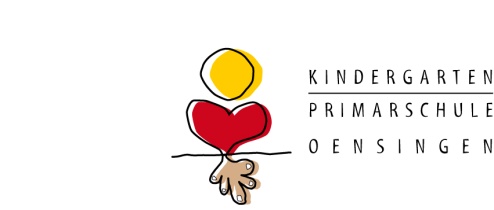 Angabe zum Schüler/ zur Schülerin: Name: ________________________	Vorname: _________________________Adresse:  ___________________________________________________________Klassenlehrperson: __________________________ Klasse: ___________
Feriengesuch: (6 Wochen im Voraus an die Schulleitung)Gewünschte Dispensation: am / vom: ___________________	bis: _________________________

Grund: _______________________________________________________

Datum: ______________________	Unterschrift: ______________________Entscheid Schulleitung: 
 Keine Einwände	 Ferienverlängerung nicht möglich
Grund: _____________________________________________________________
Datum: ________________________	Unterschrift: _______________________